L’espérance dans l’Ancien TestamentDate : Sabbat 22 octobre 2022 But : Montrer que la certitude de la résurrection future apporte espoir, assurance et sens à notre existence aujourd’hui.Savoir : Le Dieu qui a pu créer, au commencement, la vie sur terre à partir de rien (latin ex nihilo), sera capable de recréer la vie humaine et à restaurer son identité originelle.Sentir : Apprécier la bienveillance de Dieu qui désire que nous soyons avec Lui durant l’éternité. Pour cela, il est prêt à nous accorder l’immortalité et un corps incorruptibleApplication : Penser à la vie éternelle qui nous attend avec Dieu est merveilleux, mais nous pouvons aussi faire l’expérience d’une relation authentique avec Dieu dans notre vie actuelle. Le cadeau de l’éternité c’est pour aujourd’hui et celui de l’immortalité est pour demain.Introduction : L’espérance de l’Ancien Testament n’est pas fondée sur les idées grecques de l’immortalité naturelle de l’âme, mais sur l’enseignement biblique de la résurrection finale des morts. Cette semaine, nous penserons à la notion de la résurrection finale à l’époque de l’Ancien Testament, avec un accent particulier mis sur les déclarations de Job, de certains psalmistes et des prophètes Ésaïe et Daniel. (Guide d’étude de la Bible, version pour Adulte, p.31). Déclaration 1: L’espérance chrétienne trouve sa genèse dans la première promesse faite par Dieu et s’incarne dans les expériences d’Hommes de l’Ancien Testament. (La déclaration en rouge ne concerne que les moniteurs et non les élèves)Lecture biblique: Genèse 3 :15 ; Job 19:25-27; Psaume 49; Psaume 71; Esaïe 26:14, 19; Daniel 12 :1-3,13Méditation : Réflexion personnelle sur ces versetsQuestion : Quelle était l’intention et/ou la vision de Dieu vis-à-vis l’humanité en faisant la promesse de Genèse 3 :15 ? Comment la notion du rédempteur (goël) et de la résurrection finale s’est-elle incarnée dans la vision de Job, David, Esaïe et Daniel ? Échange sur la question : Entre membres de la classe ou entre celui qui conduit la classe unique et les étudiants (veiller à ce que les réponses viennent du texte proposé ou d’un texte biblique semblable)Application : Comment pouvons-nous apprendre à faire confiance à Dieu même au milieu de la dure injustice de la vie?Déclaration 2 : L’espérance chrétienne est garantie par Jésus, Notre défenseur (goel).  (La déclaration en rouge ne concerne que les moniteurs et non les élèves)Lecture biblique: 1Pierre 1 :3-5 ; Psaume 16 :10 ; Actes 2 :27 ; Hébreux 2 :14-15 ; 1Jean 5 :12 ; Actes 17 :3Méditation : Réflexion personnelle sur ces versetsQuestion : Que nous révèlent ces textes bibliques sur le ou les rôle(s) de Jésus pour que notre espérance chrétienne soit garantie ?Échange sur la question : 	Entre membres de la classe ou entre celui qui conduit la classe unique et les étudiants (veiller à ce que les réponses viennent du texte proposé ou d’un texte biblique semblable)Application: Le cadeau de l’éternité c’est pour aujourd’hui et celui de l’immortalité est pour demain.Déclaration 3: L’espérance chrétienne est confirmée comme une réalité par le Saint-Esprit, montrant ainsi que Dieu ne cherche pas à nous tromper. (La déclaration en rouge ne concerne que les moniteurs et non les élèves)Lecture biblique: Romains 5 :1-4 ; Romains 8 :15-17 ; Méditation : Réflexion personnelle sur ces versetsQuestion : Selon le Saint-Esprit, que nous confère le statut d’enfant de Dieu ? Comment Dieu, par le Saint-Esprit, nous montre-t-il qu’Il tiendra parole? Échange sur la question : Entre membres de la classe ou entre celui qui conduit la classe unique et les étudiants (veiller à ce que les réponses viennent du texte proposé ou d’un texte biblique semblable)Application : Nous avons tous de terribles moments de découragement. Mais comment le fait de vous centrer sur la façon dont le Seigneur a été avec vous dans le passé peut-il vous aider à aller de l’avant avec foi et confiance dans les moments où il semble loin?Nous avons tous de terribles moments de découragement. Mais comment le fait de vous centrer sur la façon dont le Seigneur a été avec vous dans le passé peut-il vous aider à aller de l’avant avec foi et confiance dans les moments où il semble loin?Déclaration 4 : L’espérance chrétienne a pour finalité la résurrection des justes qui recevront l’immortalité. (La déclaration en rouge ne concerne que les moniteurs et non les élèves)Lecture biblique: Daniel 12 :1-3,13 ; 1Thessaloniciens 4 :13-18 ; 1Corinthiens 15 :35-55 ; Jean 6 :40-54 ; 1Jean 5 :12 ; Genèse 2 :1-3 (dans ce passage le sabbat n’est pas encadré de soirs et de matins, ce qui fait de lui un signe d’éternité) Méditation : Réflexion personnelle sur ces versetsQuestion : Êtes-vous en mesure de faire la différence entre éternité et immortalité ? Quand commence l’éternité et quand débute l’immortalité ? Quels sont les marqueurs qui nous montrent que nous sommes sur le chemin de l’éternité et de la résurrection future ? Échange sur la question : 	Entre membres de la classe ou entre celui qui conduit la classe unique et les étudiants (veiller à ce que les réponses viennent du texte proposé ou d’un texte biblique semblable)Application : Imaginez si nous n’avions aucun espoir, aucune assurance, aucune raison de penser que notre mort était tout sauf la fin de tout pour nous.Prière : Ô Dieu, qu’il est merveilleux de savoir que Tu me soutiens, même dans des circonstances difficiles, comme personne d’autre ne le peut. Remplis-moi de Ton amour et donne-moi de la patience pour comprendre les autres qui, malgré leurs bonnes intentions, peuvent me blesser. Je t’ai prié au nom de Jésus. Amen !Conseils pratiques : Ce document contient des informations qui vous permettront de préparer au mieux l’étude de la semaine. Souvenez-vous que le moniteur de l’Ecole Du Sabbat doit aider l’étudiant : -à connaître qui est Dieu et ce qu’il a fait-à être comme Dieu en imitant son caractère, sa sainteté, son amour…-à œuvrer pour DieuVous êtes invités à animer la leçon à partir des trois étapes suivantes :Le texte biblique : Il doit pousser à la réflexion et à découvrir les principes et les valeurs contenus dans le ou les textesLa question : Celle posée par le moniteur aide l’étudiant à exprimer les principes et les valeurs qu’il a découvertsLa synthèse ou l’application : Elle aide l’étudiant à mettre en œuvre les principes et les valeurs découverts.Citation « Le vrai enseignant ne se contente pas de pensées ternes, d’un esprit indolent ou d’une mémoire lâche. Il cherche constamment les meilleures méthodes et techniques d’enseignement. Sa vie est en croissance continuelle. Dans le travail d’un tel enseignant, il y a une fraicheur, une puissance d’accélération, qui éveille et inspire la classe. »— (Traduitd’Ellen G. White, Counsels on Sabbath School Work, p. 103). Département de l’Ecole Du Sabbat 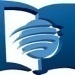 Eglise Adventiste de la GuadeloupeMail : adventistegpe.mperso@wanadoo.fr